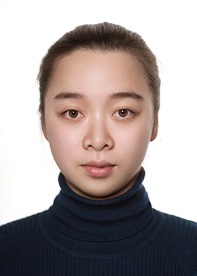 基本信息：姓 名：罗歆张性 别：女学 位：硕士研究生职 称：无双师型：无职务：国际商务学院专职教师E-mail：通讯地址：江西省南昌市昌北经济开发区丁香路江西旅游商贸职业学院国际商务学院 330100工作经历：2019.02-至今 江西旅游商贸职业学院 专职教师2011.07-2019.01 南昌航空大学科技学院 专职教师教学情况：主讲课程《幼儿教师舞蹈技能》：12学时/周 每届授课学生总数越200余人实践性教学无个人业绩无